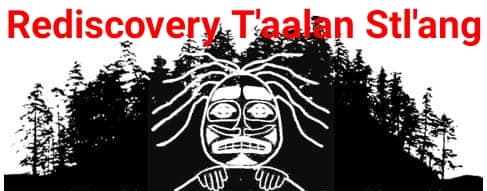 Rediscovery T’aalan Stl’ang Haida Gwaii SocietyAnnual General Meeting6:00 pm to 7:30 pm Agenda ItemsTime allottedOpening Prayerminutes2.0 Approval of Agenda – Additions/Changes1 minutesPresentation on governance policies - Laara30-45 minutesAnnual Report/Presentations10 minutes6.0 Financial Reportsminutes7.0 Questions and Answers from Members of Society15 minutes 8.0 Meeting Adjournment & Closing Prayer5 minutes